Full Legal Name (as appears on Passport or Birth Certificate): __________________________________________________________________________________________________                          First                                                      Middle                                                LastAddress: ___________________________________________________________________________________________                       Street                                                                City                                         State                        ZipMail Address (if different): _____________________________________________________________________________                                               Address                                            City                                     State.                  ZipContact Phone: _____________________________________ Cell Phone: _____________________________________Email Address: ______________________________________________________ Gender: _____ Male.  _____  FemaleSpouse Name: ______________________________________________ Contact Phone: __________________________Other Family/Friend Name: __________________________________________ Contact Phone: _____________________Family Physician: __________________________________________________ Phone: __________________________Insurance Information: Please complete or include a copy of current insurance card for the above applicant.Insured’s Name: _________________________________________ Member Number: ____________________________Guarantor: ______________________________________________ Group Number: _____________________________Insurance Carrier: __________________________________________________________________________________Any comments on the applicant’s health: _________________________________________________________________Are there any foods that the applicant does not eat? ________________________________________________________Known allergies and sensitivities (including foods and medications) _____ Yes _____ NoExplain: __________________________________________________________________________________________Any current medications? _____ Yes _____ NoDosage: _________________________________________. How often? _______________________________________Special Diet: ________________________________________________________________________________________History of Chronic/Recurrent Infections: _____ Yes _____ NoExplain: __________________________________________________________________________________________Activity Restrictions: _____ Yes _____ NoExplain: __________________________________________________________________________________________Any history of serious illness / injury that we need to be aware of? _____ Yes _____ NoExplain: __________________________________________________________________________________________History of Motion Sickness? _____ Yes _____ NoAdditional Immunizations/Infectious Disease Comments:Signing this form, I am acknowledging that I am aware of the requirements of the Exchange. My signature below indicated I have recorded my medical/health history to the be in current standings.Applicant Signature: _______________________________________________________________ Date: ___________________________Printed Name: ___________________________________________________________________Teacher InformationFull Legal Name (as appears on Passport or Birth Certificate): ____________________________________________________________________________________________                          First                                                      Middle                                                LastName you wish to be called: _____________________________________________________________________Gender: _____ Male.  _____  Female                   Social Security Number: _________________________________Address: ____________________________________________________________________________________                       Street                                                                City                                         State                        ZipMail Address (if different): _______________________________________________________________________                                               Address                                            City                                     State.                  ZipContact Phone: __________________________________ Cell Phone: ___________________________________Email Address: ______________________________________________________ Birthdate: ____________________________Do you have any physical impairments (i.e. bad knees, ankles, feet, back, etc.) that would impede your walking up and down hills, stairs, distances, sleeping on mats while traveling in Japan?  ______ Yes. _____ No.  If yes, explain: _______________________________________________________________________________Do you have any allergies?  ______ Yes. _____ No.  If yes, explain: _______________________________________________________________________________How shall we pay your stipend?We can mail a check, or deposit to a bank account, locally or probably anywhere if we have the information. Any other method, like sending electronically to your bank, we will have to check with our bank.Taxes.  Since you are working as a contractor and not as an employee as is traditional with this program, no taxes will be withheld from your stipend. You may want to plan to set aside some money each month for the inevitable taxes due the IRS each year. You may also be subject to self-employment tax payments.Applicant Signature: ______________________________________________________ Date: ________________Printed Name: ___________________________________________________________________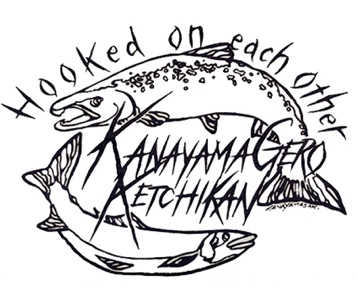 Ketchikan • Gero • Kanayama ExchangeTeacher ApplicationAPPLICATIONS ARE TO BE MAILED ONLY TO: P.O. BOX 6775, KETCHIKAN, AK 99901Applicant InformationEmergency Contact InformationInsurance InformationOther Medical InformationMedical HistoryHas the applicant ever been diagnosed with or received treatment, attention, or advice from a physician or other practitioner for:Has the applicant ever been diagnosed with or received treatment, attention, or advice from a physician or other practitioner for:Has the applicant ever been diagnosed with or received treatment, attention, or advice from a physician or other practitioner for:Has the applicant ever been diagnosed with or received treatment, attention, or advice from a physician or other practitioner for:Has the applicant ever been diagnosed with or received treatment, attention, or advice from a physician or other practitioner for:Has the applicant ever been diagnosed with or received treatment, attention, or advice from a physician or other practitioner for:YESNOYESNOAllergies__________n.  Liver disease / hepatitis__________Anorexia/bulimia/other eating disorder__________o. Malaria__________Appendicitis__________p. Menstrual disorders__________Arthritis__________q. Mental disorders__________Asthma__________r. Pneumonia__________Attention deficit disorder__________s. Rheumatic fever__________Bowel problems__________t. Serious headache/migraine__________Cancer__________u. Stomach ulcer__________Diabetes__________v. Typhoid fever__________Epilepsy/seizures__________w. Urinary tract infection__________Hearing loss__________x. Vertigo/dizziness__________Heart disease__________y. Visual corrections – eyeglasses/contact lenses__________ Hernia__________z. Visual problems - other__________Immunizations & Infectious Disease HistoryIndicate year when the applicant had the following infectious disease (or indicate that he/ she has not):Indicate year when the applicant had the following infectious disease (or indicate that he/ she has not):Indicate year when the applicant had the following infectious disease (or indicate that he/ she has not):Indicate year when the applicant had the following infectious disease (or indicate that he/ she has not):Immunizations – Please indicate whether the applicants’ immunizations are current or not.Immunizations – Please indicate whether the applicants’ immunizations are current or not.Immunizations – Please indicate whether the applicants’ immunizations are current or not.Immunizations – Please indicate whether the applicants’ immunizations are current or not.YESNODATEYESNODATECovid__________________Covid__________________Measles (Rubeola)__________Measles (Rubeola__________________Hepatitis__________________Hepatitis B__________________Chicken Pox__________________Chicken Pox__________________Mumps__________________Mumps__________________Rubella (German Measles)__________________Rubella (German Measles)__________________Whooping Cough__________________Whooping Cough__________________Scarlet Fever__________________Polio__________________Other:__________________Diphtheria__________________Tetanus__________________Other:__________________SignaturesKetchikan • Gero • Kanayama ExchangeTeacher InformationInformation from Teacher to Gero City, JapanFor Spring: ________________________